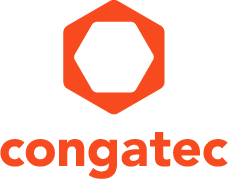 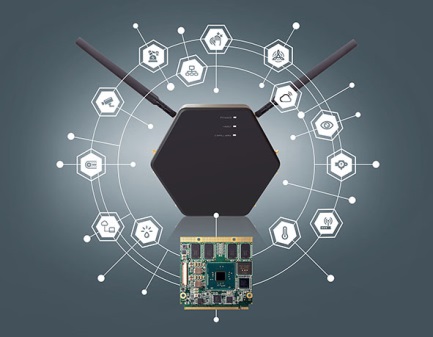 Text und Foto verfügbar: http://www.congatec.com/presse
Pressemitteilungcongatec stellt hochflexibles IoT Gateway vorFür den schnellen Einsatz im Feld einfach kundenspezifisch anpassbarDeggendorf, 17. August 2016  * * *  congatec, ein führender Technologie-Anbieter für Embedded Computermodule, Single Board Computer und Embedded Design & Manufacturing Services, stellt erstmals ein hoch flexibles IoT Gateway vor. Die neue, höchst flexible IoT Gateway Hardware Plattform ist applikationsfertig und für den schnellen Einsatz im Feld besonders einfach kundenspezifisch anpassbar. Sie bietet ein Höchstmaß an Flexibilität bei der Prozessorleistung und Softwareintegration und kann mit bis zu 8 Funkantennen bestückt werden, die über 3 Mini PCI Express Slots und 6 interne USB Steckplätze für drahtlose oder drahtgebundene Kommunikationsmodule angebunden werden. Auf Anfrage können auch kundenspezifische Systemdesigns entwickelt werden.OEMs, die die congatec IoT Gateway Plattform einsetzen, profitieren von einem vorkonfigurierten, vorzertifizierten IoT Gateway, mit dem es leicht fällt, eine große Bandbreite heterogener Sensoren und Systeme an Cloud-basierte Services anzubinden. Zu den Zielapplikationen zählen industrielle ‚Internet of Things‘ Anwendungen (IIoT) wie Smart Cities und Smart Farming, Connected Home- und Connected Car Applikationen sowie Digital Signage Systeme und viele weitere IoT-Applikationen.CEO Jason Carlson erklärt congatecs ‚ IoT Gateway‘ Strategie: “Der große und schnell wachsende IoT-Markt ist mit congatecs klassischem Angebot an Embedded Computerboards und Modulen zwar bestens bedient, OEMs verlangen aber zunehmend nach applikationsfertigen IoT Gateways. Um diesen wachsenden Bedarf zu befriedigen, hat congatec eine äußerst flexible, bedarfsgerecht konfigurierbare Gateway Plattform entwickelt, die für eine Vielzahl ganz spezifischer Applikationsanforderungen optimiert werden kann. Zusammen mit unseren Embedded Design und Manufacturing Services können wir nun jede spezifische Anforderung an IoT Gateways erfüllen.“ Neben der Entwicklung und Fertigung optimierter IoT-Lösungen beinhalten congatecs Embedded Design & Manufacturing Services auch Zertifizierungsdienstleistungen. Diese werden beispielsweise für den Einsatz von drahtlosen Technologien und Edge-Devices in Carrier-grade Infrastrukturen immer wichtiger.Die Wireless-Schnittstellen des congatec IoT Gateways sind extrem skalierbar: Es stehen 6 interne USB Ports und 3 miniPCIe Slots zur Verfügung, um LTE 3GPP Modems, 2x WI-FI, 2x LAN mit PoE und PROFINET Features sowie low-power BlueTooth (BTLE) und 6LoWPAN zu unterstützen. Weitere low-power Weitbereichsnetzwerke – inklusive LORA, 3GPP, LTE-MTC, Sigfox und UNB – können auf Kundenanforderung ebenfalls eingebunden werden. Dies bietet maximale Flexibilität bei der Unterstützung aller wichtigen IoT-Verbindungsarten. An das Gehäuse können bis zu 8 Antennen angeschlossen werden, sodass sowohl mehrere drahtlose Standards parallel als auch Antennendiversität für eine verbesserte Signalqualität unterstützt werden. Das kompakte Metallgehäuse (200x230x40mm³) ist nach der IP53 Schutzklasse für Outdoor-Applikationen zertifiziert.Um optimale IoT Gateway Designs schnell ausliefern zu können, hat congatec die Plattform mit Qseven Modulen auf skalierbare Rechenleistung ausgelegt, die von NXP Singlecore i.MX6 Prozessoren bis hin zu Quadcore Intel® Pentium® CPUs reicht. Für den Einsatz in neuen IoT Gateways und Edge Computing Plattformen – bis hin zu hochverfügbaren Fog Computing Systemen – unterstützt das Gateway zudem auch die kommende Generation der Intel® Atom™ Prozessoren (Codename „Apollo Lake“).Zur einfachen Softwareintegration unterstützen die Embedded Board Support Packages von congatec alle gängigen Betriebssysteme inklusive Windows 10 IoT. Die congatec IoT Gateway Plattform unterstützt zudem alle Features des congatec Embedded Board Controllers, die ein Muss für zuverlässige IoT-Applikationen sind: Unter anderem sind das der Support von Secure Boot, das Management des Multi-Master I²C Busses, der Multi-Stage Watchdog, ein nichtflüchtiger Speicher für Nutzerdaten sowie Hersteller- und Boardinformationen, Board-Statistiken und Power-Loss-Control.Sprechen Sie noch heute mit Ihrem congatec Vertriebsmitarbeiter, um zu erfahren, wie Ihre IoT-Applikationen mit der neuen congatec IoT Gateway Plattform umgesetzt werden können.Über die congatec AGMit Hauptsitz in Deggendorf, Deutschland ist die congatec AG ein führender Anbieter von industriellen Computermodulen auf den Standard-Formfaktoren COM Express, Qseven und SMARC sowie für Single Board Computer und EDM-Services. Die Produkte und Dienstleistungen des innovativen Unternehmens sind branchenunabhängig und werden z.B. in der Industrie-Automatisierung, der Medizintechnik, im Entertainment, im Transportwesen, bei Telekommunikation, Test & Measurement sowie Point-of-Sale Anwendungen eingesetzt. Wesentliche Kernkompetenz und technisches Know-How sind besondere, erweiterte BIOS Features sowie umfangreiche Treiberunterstützung und Board Support Packages. Die Kunden werden ab der Design-In Phase durch umfassendes Product Lifecycle Management betreut. Die Fertigung der Produkte erfolgt bei spezialisierten Dienstleistern nach modernsten Qualitätsstandards. congatec unterhält Niederlassungen in Taiwan, Japan, China, USA, Australien und Tschechien. Weitere Informationen finden Sie unter www.congatec.de oder bei Facebook, Twitter und YouTube.* * *Intel und Intel Pentium, Atom sind eingetragene Warenzeichen der Intel Corporation in den USA und anderen Ländern.Leserkontakt:Pressekontakt:congatec AGSAMS Network Christian EderMichael HennenTelefon: +49-991-2700-0Telefon: +49-2405-4526720info@congatec.com www.congatec.com info@sams-network.com www.sams-network.com 